Analiza ankete o prehrani, staršiV šolskem letu 2019/20 smo izvedli anketo o prehrani med učenci in starši. Anketo smo izvajali po zimskih počitnicah v času med 3. in 10. marcem. Starše smo k izpolnjevanju ankete povabili preko sporočil v programu Lopolis.Na spletno anketo je odgovorilo 111 staršev, veljavnih odgovorov je bilo 67. Glede na to, da učenci prihajajo iz 230 družin oziroma okolij ugotavljamo, da je odgovorilo 48 % staršev.Slika 1: Kateri razred obiskuje vaš otrok?  (n = 91)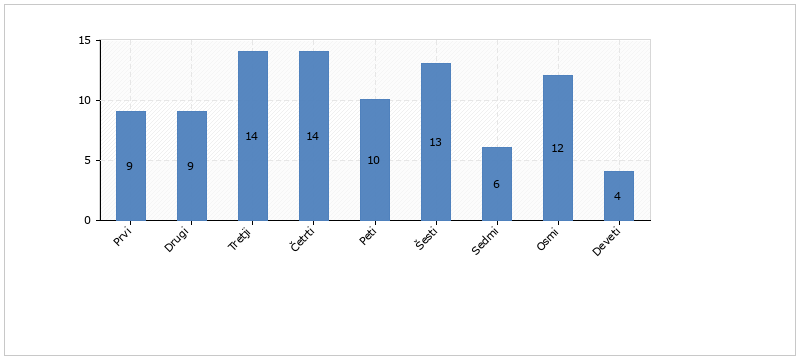 Slika 2: Kako pogosto spremljate šolski jedilnik?  (n = 67)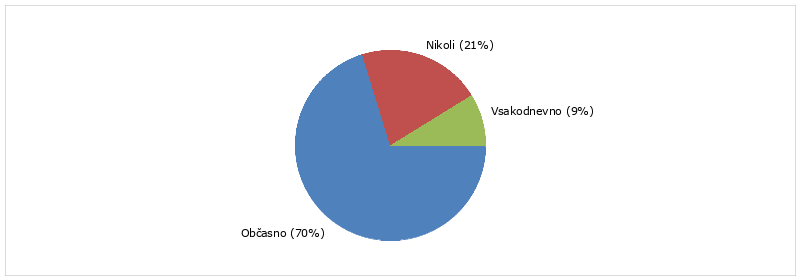 Slika 3: Kako ste zadovoljni s pestrostjo in raznolikostjo jedi, ki se pojavljajo na šolskem jedilniku ...(n = 66)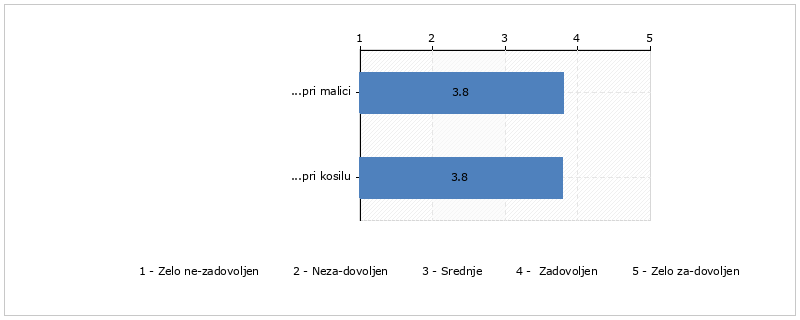 Slika 4: Ali poznate smernice zdravega prehranjevanja v šoli?  (n = 67)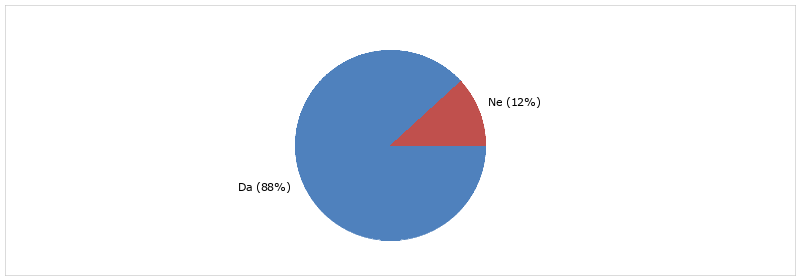 Slika 5: Kako ste zadovoljni z upoštevanjem smernic zdravega prehranjevanja v šoli?  (n = 59)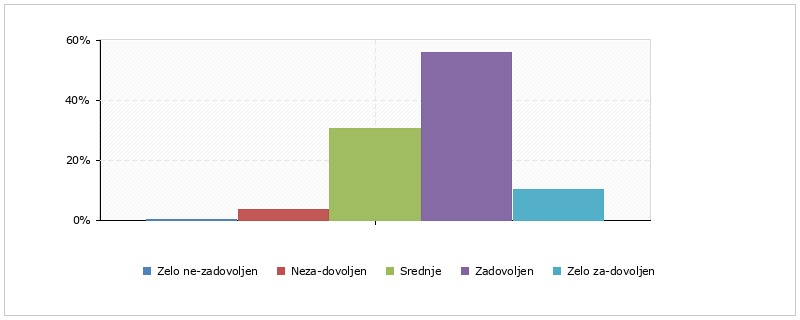 Slika 6: V kolikšni meri je vaš otrok zadovoljen ...  (n = 67)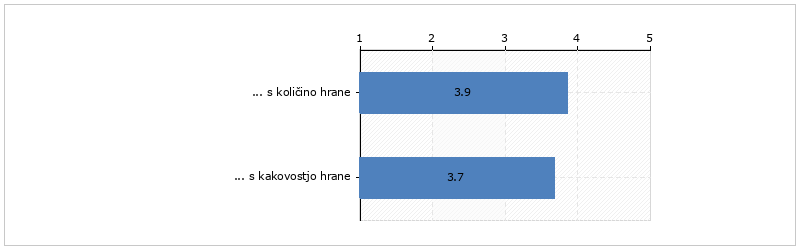 Mnenja:Hrano bi naj delili z rokavicamiManj sladkan čajVeč vrst kruha, ne samo belVeč testenin na jedilnikuBrez hamburgerjev, hot dogov, pizze in vnaprej pripravljene hraneZelo zadovoljna, da imamo v šoli kuhinjo, v kjer se kuha. V nekaterih bolj razvitih evropskih državah ni tega.Čokolino in puding za malico, za kosilo pa lazanjo, sarmoManj maščob in več svežih, kakovostnih sestavinPriloge:Priloga 1: Anketa o prehrani za staršeAnketa za staršeZadovoljstvo s šolsko prehrano 2019/20Prosim izberite razred ki ga obiskuje vaš otrok?123456789Kako pogosto spremljate šolski jedilnik?VsakodnevnoObčasnoNikoliKako ste zadovoljni s pestrostjo in raznolikostjo jedi, ki se pojavljajo na šolskem jedilniku pri malici ?Če želite v razdelku » drugo« odgovor utemeljite.Zelo nezadovoljniNezadovoljniNiti nezadovoljni, niti zadovoljniZadovoljniZelo zadovoljniNe spremljam jedilnikaNimam mnenjaKako ste zadovoljni s pestrostjo in raznolikostjo jedi, ki se pojavljajo na šolskem jedilniku pri kosilu ?Če želite v razdelku » drugo« odgovor utemeljite.Zelo nezadovoljniNezadovoljniNiti nezadovoljni, niti zadovoljniZadovoljniZelo zadovoljniNe spremljam jedilnikaNimam mnenjaNima kosilaKako ste zadovoljni z upoštevanjem načel oz. smernic zdravega prehranjevanja v šoli?Smernice poznamo in smo z njimi zelo nezadovoljni.Smernice poznamo in smo z njimi nezadovoljniSmernice poznamo in smo z njimi niti nezadovoljni, niti zadovoljniSmernice poznamo in smo z njimi zadovoljniSmernic ne poznamo6. V kolikšni meri je vaš otrok zadovoljen s kakovostjo obrokov? Če želite v razdelku » drugo« odgovor utemeljite.a. Zelo nezadovoljenb. Nezadovoljenc. Niti zadovoljen, niti nezadovoljend. zadovoljene. Zelo zadovoljen6. V kolikšni meri je vaš otrok zadovoljen s količino hrane, ki jo dobi pri obrokih? Če želite v razdelku » drugo« odgovor utemeljite.a. Zelo nezadovoljenb. Nezadovoljenc. Niti zadovoljen, niti nezadovoljend. zadovoljene. Zelo zadovoljenV kolikor želite, zapišite mnenje oz. podajte morebitne želje, predloge oz. pobude, povezane s šolsko prehrano.Analiza ankete o prehrani, učenciV šolskem letu 2019/20 smo izvedli anketo o prehrani med učenci in starši. Anketo smo izvajali po zimskih počitnicah v času med 3. in 10. marcem. Na anketo je odgovorilo 177 učencev od 230, veljavnih odgovorov je bilo 177. Glede na to, da šolo obiskuje 230 učencev ugotavljamo, da je odgovorilo na anketo 77 % učencev.Učenci so odgovarjali po razredih in sicerNa vprašanja je odgovarjalo 99 dečkov in 78 deklic. Najpogosteje so na anketna vprašanja odgovarjali učenci druge in tretje triade.Prvo vprašanjeIzberi trditev, ki velja za šolski ZAJTRK:Na vprašanja so odgovarjali učenci druge in tretje triade ker tretja triada nima zajtrka, zato 75% učencev ne zajtrkuje. Drugo vprašanje Več kot polovica učencev je s količino malice zadovoljna. Vsi učenci imajo možnost dobiti dodatno količino malice, če zanjo zaprosijo.Tretje vprašanjeZadovoljstvo pri kosilu.Dobra polovica učencev je s količino hrane pri kosilu zadovoljna.Četrto vprašanjeSlanost, sladkost in začinjenost jedi.Večina učencev meni da je hrana primerno začinjena . Peto vprašanjeOkusnost jediVečina učencev meni, da so jedi okusne.Peto vprašanjeNapiši tri jedi, ki jih najraje poješ pri šolski maliciŽelje učencev za jedi pri malici so raznolike, kar je razvidno iz tabele.Šesto vprašanjeTri jedi ki jih najraje poješ pri kosiluUčenci si za kosilo želijo različne jedi, med njimi testenine, lazanjo, pice … .Sedmo vprašanjeNapiši, katerih jedi pogosto NE POJEŠ pri šolski MALICI.Le redki učenci ne marajo nekaterih jedi: namazov, polente…, kar potrjuje dejstvo, da je večina učencev z malico zadovoljna. Osmo vprašanjeNapiši, katerih jedi pogosto NE POJEŠ pri šolskem KOSILU.Dvanajst učencev je odgovorilo, da pri kosilu ne marajo juhe.Predlagaj NOVE JEDI, ki bi jih želel/-a na jedilniku pri šolski MALICI.Predlagaj NOVE JEDI, ki bi jih želel/-a na jedilniku pri šolskem KOSILU.Večina jedi, ki si jih učenci želijo za malico in kosilo, je že na šolskem jedilniku.Po analizi odgovorov ankete ugotavljamo, da součenci s šolsko prehrano zadovoljni.1 (Prvi)12 (Drugi)03 (Tretji)04 (Četrti)295 (Peti)306 (Šesti)397 (Sedmi)278 (Osmi)259 (Deveti)261 (Moški)992 (Ženski)781 (V šoli nimam zajtrka.)13375%2 (Pri zajtrku dobim premajhen obrok in ostanem lačen.)127%3 (Pri zajtrku dobim dovolj, ravno prav.)2514%4 (Pri zajtrku dobim preveč, obrok je preobilen in mi ostane na krožniku.)32%1 (V šoli nimam malice.)42%2 (Pri malici dobim premajhen obrok in ostanem lačen.)5632%3 (Pri malici dobim dovolj, ravno prav.)10760%4 (Pri malici dobim preveč, obrok je preobilen in mi ostane na krožniku.)63%Skupaj17398%1 (V šoli nimam kosila.)4023%2 (Pri kosilu dobim premajhen obrok in ostanem lačen.)2816%3 (Pri kosilu dobim dovolj, ravno prav.)9654%4 (Pri kosilu dobim preveč, obrok je preobilen in mi ostane na krožniku.)95%Skupaj17398%PodvprašanjaOdgovoriOdgovoriOdgovoriOdgovoripremaloravno pravprevečSkupajslane3911412165slane24%69%7%100%sladke78849171sladke46%49%5%100%začinjene5110314168začinjene30%61%8%100%1 (Okusne)10861%64%2 (Brez okusa)6235%36%Skupaj17096%100%najraje jem sirovo štručko, grijaz in čokoladni kosmiči1Hamburger, pica, hot dog2hot dog, marmeladne štručke, hamburger4kruh s sirom, kruh z nutelo, kosmiči1šmorn, hod dog, hamburger2kosmiči, kivi, sirova štručka brez šunke2kosmiči , kivi, sirova štručka brez šunke1kosmiči, sirove štručke, makaroni1sirove štručke brez šunke, šmorn, ribje palčke2hamburger, hot dog, makaroni2koketi, jabolko, mlečni griz1šmorn, ribje palčke, sirove stručke brez šunke1hamburger, šmoren, sendvič1testenine, šmorn, kruh in tunin namaz1šmorn, ribje palčke, roglijiček1najraje jem sirovo štručko, ribje palčke, carski praženec2hot dog, šmorn, hamburger2mlečni riž, grijas in makaroni1hamburger, kosmiči, makarone1hamburger makaroni sirove stručke2Hamburger, hot dog, sendvič3kosmiči, kruh in sadje1Ni jih2pica, carski praženec, hamburger1kosmiči, carski praženec, hamburger1carski praženec, makaroni, hamburger3hamburger, carski praženec, sirova stručka2hamburger, pizza, makaroni2hamburger, enolončnica, hot dog1ribje palčke, sirova štručka, kosmiči2Skupaj171pečeno meso in mlinci, nageci in zelje ter palačinke3špageti, dunajski, čufti4solata, bedra, goveja juha1riž in pohano, krompir, solata3špageti,makaroni, pire krompir1kus kus, pohano, puding1kus kus , pohano , puding3pohano, kus kus, ribe2nimam kosila22pica, palačinke, čokoladne stvari3čufti, špageti, pizza2pica, špageti, lazanja6zelena solata, spinača, zelje-pire-klobasa1rižota pesa1špageti, golaž, makaroni1Pica, solata, pohano1ribe, špageti, makaroni1riž in pohano, mlinci, makaroni2mlinci in piščanec, pizza, pohano meso2pica, špageti, juha1piščanec z mlinci, čufte, pizzo1pizza, špageti, dunajski3riž meso in solata1pečeno meso, krompir, makaroni1špageti, pleskavica, lazanja1pohano, nagece, pomfri2lazanja2kus kus, pohano, špageti bolonez2kus kus, dunajski zrezek, testenine3Skupaj158jogurta,hodhoka1kosmiči1kruh s poliko1vse pojem8sendvići,  hod dog, hamburger1hot dog, hamburger , sendviči1enolončnico2hamburger, hotdog, makaroni1enolončnica, hot dog, sir in kruh1hot dog, hamburger, sendvič s poliko1mlečni riž, med, bela kava3enolončnice3klobase1ribji namaz, pica, hot dog1mlečni riž, grijez, med1bele kave in polente5namaze5ne vem1hamburger, hotdog, namazi1kruh s sirom5hot dog, kruh z namazom2nič2ribji namaz, štručka s šunko1kruh z poliko, polente, mastne pizze1mlečni zdrob, mlečni riž, med in maslo na kruhu3sirni namaz2mlečni griz, kosmiči2sirnega namaza, polente z mlekom in enolončnice2sendvič2namazi, sendvič, žganci1Skupaj165riža in zrezkov v omaki še posebaj riž2riž2obare5kuskus1vse pojem3mesa , riža, juhe1mesa , riža, juhe1juhe12nimam kosila23enolončnica, zelenjavna juha, zelje2pasulj, ričet, krompir1mlincev in pečenega mesa3nimam1včasih mesa2mlince1omake2pasulj1kuskus, pasulj, čufti3solata2enolončnica, zelenjavna juha2rižota, ričet2repe, kislega zelja fižola1pasulj, ričet, špinača1mesa in solate1mesa, ričet, juha2tuna1žilavega mesa2špinača, kislo zelje1solate3Skupaj157nevem4sendvič1sladoled11topli senvič1jufko4makovo, čokolade, kivi1makovo , čokolade, kivi1makova1čokoladni krofi, makaroni s tuno, pomfri in kečap3čokoladni krofi, makaroni s tunino omako, pomfri in kečap4pizzo1palačinke24čokoladni rogljiček1palačinke s čokolado1makovo3kebap1pica1kebab14čokoladni rogljiček, jajca2topli sendvič, palačinke, hrenovke3jufko in palačinke z nuttelo2čokoladni krofi, čokoladni navihančki, pomfri in kečap1vegeterjanska hrana1palačinke vsake teden1Mc donalds4nekej dobrega1čokolino1čevapi1čevapi mcdonald1Skupaj163veliko mlincev, palačinke, čokoladna tortice1lignji5sladoled2odlično pico1golaž1mcdonals7mc donalc2lazanja4nimam kosila20sladoled1pohano1nimam1kohovi murki1krompir1nevem2pohani sir2odlično pico, pomfri z nageci, testenine z bolonjezom3tortilja5čokoladna torta1veliko mlincev, palačinke, mafini2testenine z bolonezi1tortilije5zrezek in pomfri2pohano, testenine, tortilije1pohano meso1jufko1sladica vsak dan1špageti z tuno2mcdonalds1Skupaj156